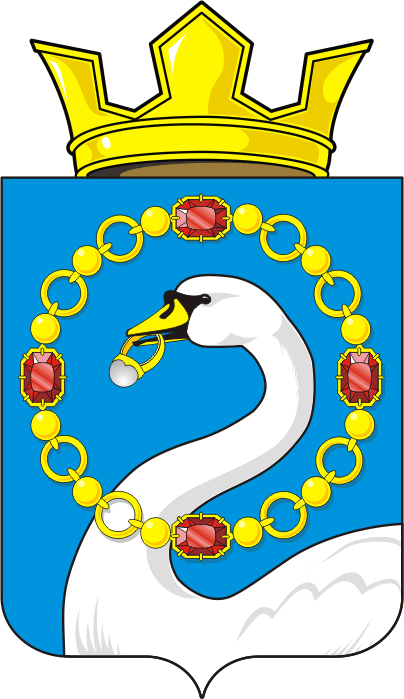 АДМИНИСТРАЦИЯ НИКОЛАЕВСКОГО СЕЛЬСОВЕТАСАРАКТАШСКОГО РАЙОНА ОРЕНБУРГСКОЙ ОБЛАСТИП О С Т А Н О В Л Е Н И Е _________________________________________________________________________________________________________13.12.2023 г.	                                  с. Николаевка                                           №  89-п О переводе жилого помещения в разряд нежилых помещений по адресу: Оренбургская область, Саракташский район, с. Биктимирово,                              ул. Центральная, дом № 6На основании статьи 288 Гражданского кодекса Российской Федерации, ст.ст.22-24 Жилищного кодекса, Порядка перевода жилых помещений в нежилые и нежилых помещений в жилые на территории Николаевского сельсовета, утвержденного постановлением администрации Николаевского сельсовета от 08.07.2022 г № 51-п « О создании межведомственной комиссии по переводу жилых помещений в нежилые и нежилых помещений в жилые»Перевести жилое помещение с кадастровым номером (условным) : 56-56-29/008/2008-187, расположенный по адресу: Оренбургская область, Саракташский район, с. с. Биктимирово, ул. Центральная, дом № 6, в разряд нежилых помещений.Исключить указанный объект недвижимости с реестра жилищного фонда.Рекомендовать собственнику помещения произвести перерегистрацию права собственности на объект недвижимости в Управлении Федеральной службы государственной регистрации, кадастра и картографии по Оренбургской области.  ВРИО главы МО Николаевский сельсовет                                                             Е.С.Жигалкина